Муниципальное автономное общеобразовательное учреждение «Лицей № 60» имени Михаила Алексеевича Ферина городского округа город Уфа Республики Башкортостан.Методическая разработка классного часаКЛАССНЫЙ ЧАС«Правильное питание – залог здоровья!» Автор: Кошелева Анна Олеговна,учитель начальных классовПроведено: в 1 классеУфа 2022Цель: сформировать у детей представление о правильном питании, вредных и полезных продуктах питания, создать условия для развития познавательной деятельности, подвести к пониманию того, что правильное питание – необходимое условие для здоровья человека, основа здорового образа жизни.Задачи: 1. Закрепить у обучающихся знания о законах здорового питания; убедить их в необходимости и важности соблюдения режима питания; учить детей выбирать самые полезные продукты для здорового, рационального питания.2. Развивать у детей познавательный интерес, умение сравнивать, обобщать, делать выводы. 3. Воспитывать негативное отношение к вредным для организма продуктам питания.Оборудование:- Наглядное пособие с продуктами питания, в которых содержатся белки, жиры, углеводы, витамины, минеральные вещества.- мультимедийный проектор/ПК- таблички с названием вредных и полезных продуктов.- раздаточный материал (продукты питания).Ход занятия. Что вкусней всего на свете?Ты подумал о конфете?А вот я о витаминах.Мы найдем их в мандаринах,В ананасах и бананах,Что растут в далеких странах.И о груше не забудем,Всякий фрукт полезен людям.Дети, о чем это стихотворение? (ответы детей)А сегодня мы с вами проведем классный час «Здоровое питание»Ребята, как вы думаете, что на свете всего дороже, что нельзя купить ни за какие деньги? Верно, это – здоровье. «Здоровья не купишь» «Дал бы здоровья, а счастья найдёшь».- Наше здоровье - самое ценное, что у нас есть. На всю жизнь, человеку дается только один организм. Если человек небрежно обращается с какими-то предметами, их можно заменить, но заменить свой организм мы не можем. Многие болезни - всего лишь результат неправильного питание. Правильное питание – залог здоровья, и силы, и красоты человека. От правильного питания зависит наша жизнь.Ребята, пища должна быть разнообразной. Обязательно включать в рацион фрукты, молоко, кисломолочные продукты, рыба, растительное масло, салаты из овощей. Эти продукты содержат вещества, необходимые растущему организму.Кто может мне ответить. Какие витамины вы знаете? (ответы детей)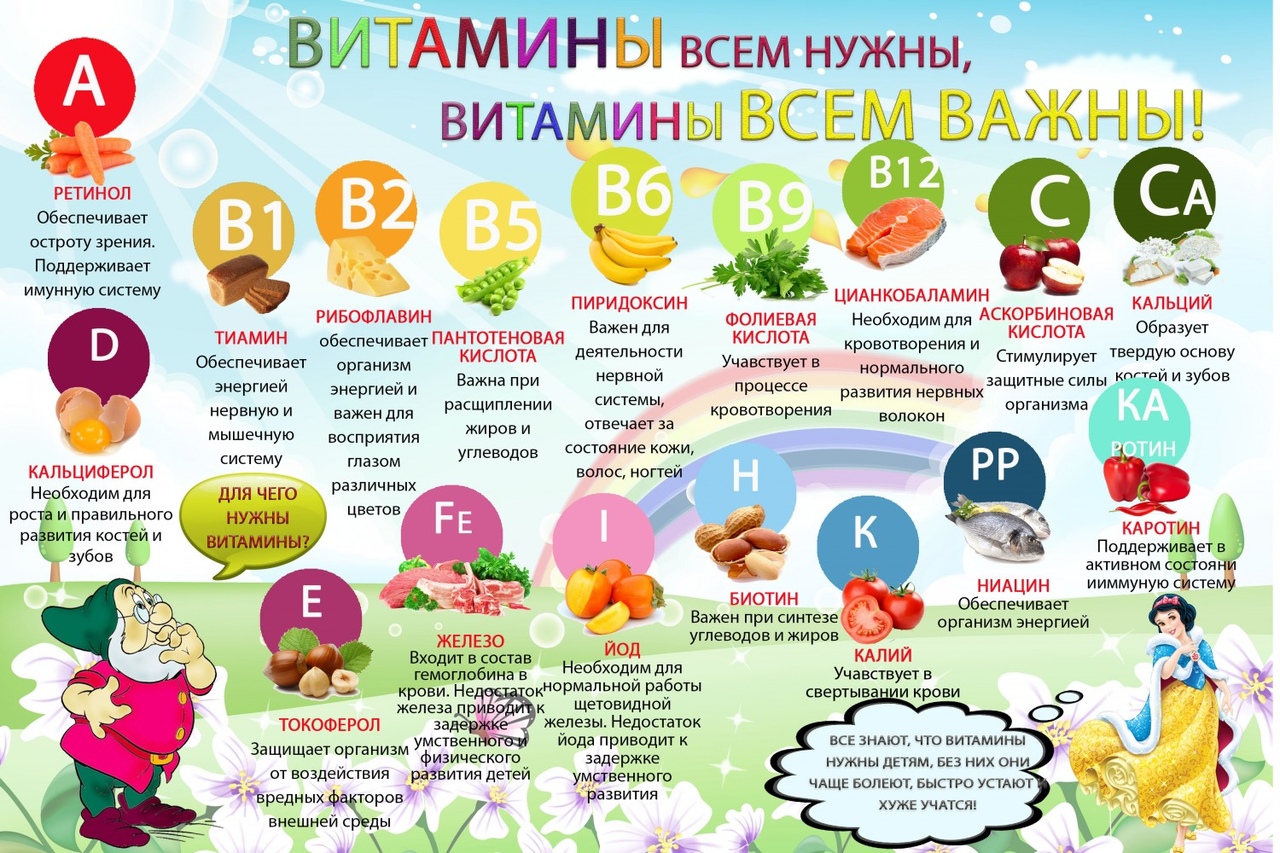 Давайте мы сейчас с вами попробуем отгадать загадки о самых полезных фруктах и овощах, которые должны быть в нашем рационе каждый день.Жёлтый цитрусовый плод
В странах солнечных растёт.
Но на вкус кислейший он,
А зовут его … .(Лимон)Он оранжевый, приятный,
Вкусный, запах ароматный.
Сходим быстро в магазин,
Купим круглый … .(Апельсин)Кто в земле укрылся ловко?
Это рыжая … .(Морковка)Он на солнце греет бок,
Дарит нам томатный сок.
Любят люди с давних пор
Красный, спелый … .(Помидор)Круглое, румяное,Я расту на ветке.Любят меня взрослыеИ маленькие детки. (Яблоко)Проводится игра «Да и нет»1. Постоянно надо есть для здоровья вашего больше сладостей, конфет. И поменьше каши. Ну, хороший мой совет? Вы скажите, да иль нет? (Нет).2. Не грызите овощей и не ешьте вкусных щей, лучше ешьте шоколад, Вафли, сахар, мармелад, это правильный совет? (Нет).3. Навсегда запомните, Милые друзья, не почистив зубы, спать идти пора. Если мой совет хороший, Вы похлопайте в ладоши! (Дети не хлопают).4. А когда устали и хотите спать, захватите булочку Сладкую в кровать. Это правильный совет? (Нет).Сюжетно-ролевая игра «Мы идем в магазин».Стучится в дверь почтальон.Почтальон. Я принес письмо от Карлсона:Здравствуйте, друзья! Свое письмо я пишу из больницы. У меня ухудшилось здоровье, болит голова, в глазах звездочки, все тело вялое. Доктор говорит, что мне нужно правильно питаться. Я составил себе меню на обед: торт с лимонадом, чипсы, варенье и пепси-кола. Это моя любимая еда. Наверное, скоро я буду здоров.Ваш Карлсон.Ребята, верно ли Карлсон составил меню? Сейчас мы идем в магазин и выберем продукты для него. (Первый и третий ряд - покупатели. Второй ряд - контролер)Покупатели складывают в корзину картинки с изображением различных продуктовОздоровительная минутка.Игра «Вершки и корешки».- Если едим подземные части продуктов, надо присесть, если наземные - встать во весь рост и вытянуть руки вверх. (Картофель, фасоль, морковь, помидор, свекла, огурец, репа, тыква) Сегодня мы узнали, что наше здоровье зависит от того, что мы едим и давайте запомним советы Доктора Здоровая Пища.Советы Доктора Здоровая Пища.Главное – не переедать.Ешьте в одно и то же время, свежеприготовленную пищу, которая легко усваивается и соответствует потребностям организма.Тщательно пережевывайте пищу и не спешите глотать.Перед приемом пищи сделайте 5-6 дыхательных упражнений животом, мысленно поблагодарив всех, кто принял участие в создании продуктов, из которых приготовлена пища.Памятка для детей и родителей.Каждый день употребляйте разнообразную пищу.Основную массу пищи должны составлять овощи и фрукты.Пищу необходимо хорошо пережевывать, чтобы смочить слюной.Перерыв между едой не должен быть больше 3-х часов, желательно есть в одно же время.На завтрак лучше есть различные каши.Обед должен быть полноценный, состоящий из 3х и 4х блюд.На полдник ребенку полезно будет съесть булочку и молоко.Чтобы хорошо спать и отдыхать ночью на ужин есть только легкую пищу: запеканки, творог, омлет, кефир.Пища должна быть хорошо проваренной или прожаренной и приготовленной из свежих продуктов.Хочешь вырасти красивым, здоровым и сильным – надо есть полезные продукты.Подведем теперь итог:Чтоб расти – нужен белок,Для защиты и тепла,Жир природа создала.Как будильник, без завода –Не пойдет, не так, не сяк.Так и мы без углеводовНе обходимся никак.Сколько радости несутВсе болезни и простудыПеред ними отвергнутВот поэтому всегдаДля нашего здоровьяПолноценная еда –Важнейшее условие.